Algorithm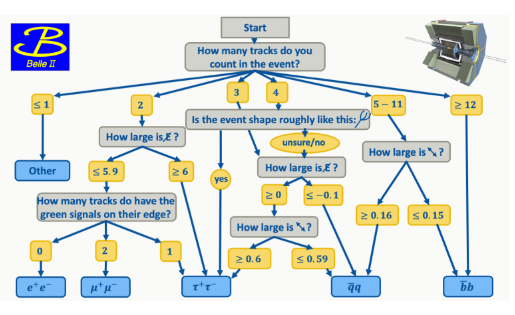 Eventsq             b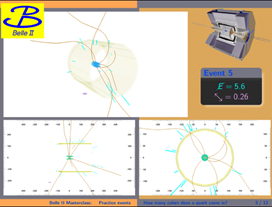 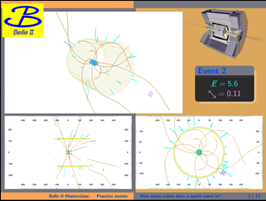 ee                                                                                           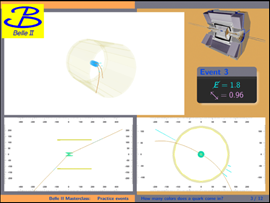 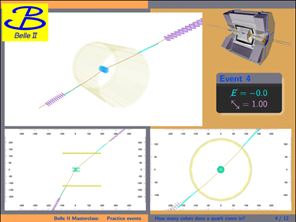 
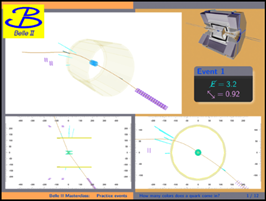 